Принято педагогическим советом			            УТВЕРЖДАЮПротокол№___                                                                   Директор МБОУ СОШ № 22 «___»  ______________2021 г.                                             ____________ Загорудкин Н.В.                                                                                              приказ №         от                    2021 гРабочая программа коррекционно-развивающей работы в подготовительной к школе логопедической группе «Звёздочка» на 2021-2022 учебный годСоставитель:учитель-логопед Новикова Е.С.г.о. КоролёвСОДЕРЖАНИЕЦЕЛЕВОЙ РАЗДЕЛСОДЕРЖАТЕЛЬНЫЙ РАЗДЕЛОРГАНИЗАЦИОННЫЙ РАЗДЕЛЛЕКСИКО-ТЕМАТИЧЕСКОЕ ПЛАНИРОВАНИЕ1.ЦЕЛЕВОЙ РАЗДЕЛ.«Рабочая программа для детей с тяжелыми нарушениями речи» (далее «Программа) разработана для подготовительной логопедической группы, в которой воспитываются дети с речевыми нарушениями от 6 до 7 лет, имеющие заключения ОНР, ФФНР, СНР.Коррекционная работа проводится в соответствии с Федеральным законом от 29.12.2012 №273 «Об образовании в Российской Федерации»,с ФГОС ДО и нормами СП 2.4.3648-20 от 28.09.2020 г.«Программа» содержит материал для организации коррекционно-логопедической деятельности в подготовительной логопедической группе. Коррекционная деятельность включает логопедическую работу и работу по образовательным областям, соответствующим ФГОС ДО, представляющему собой совокупность обязательных требований к дошкольному образованию. Разработанная на основе ФГОС ДО, данная рабочая программа учителя-логопеда, обеспечивает разностороннее развитие ребенка с речевыми расстройствами и подготовку его к школьному обучению.Коррекционная помощь детям с отклонениями в развитии является одним из приоритетных направлений в области образования. В логопедии актуальность проблемы раннего выявления, диагностики и коррекции нарушений речевого развития детей обусловлена ростом числа детей раннего и дошкольного возраста с нарушениями речевого развития разной степени выраженности и различного этиопатогенеза, которые часто приводят к тяжелым системным речевым нарушениям в дошкольном и школьном возрасте. Это обусловливает актуальность «Программы» и необходимость ее внедрения в практику образования.«Программа» разрабатывалась с учетом концептуальных положений общей и коррекционной педагогики, педагогической и специальной психологии. Она базируется:• на современных представлениях лингвистики о языке как важнейшем средстве общения людей, освоения окружающей действительности и познания мира,• на философской теории познания, теории речевой деятельности: о взаимосвязях языка и мышления, речевой и познавательной деятельности.В основе «Программы» лежит психолингвистический подход к речевой деятельности как к многокомпонентной структуре, включающей семантический, синтаксический, лексический, морфологический и фонетический компоненты, предполагающей интенсивный и экстенсивный пути развития и формирование «чувства языка».«Программой» предусматривается разностороннее развитие детей, коррекция недостатков в их речевом развитии, а также профилактика вторичных нарушений, развитие личности, мотивации и способностей детей в различных видах деятельности.« Программа» включает следующие образовательные области:социально-коммуникативное развитие;познавательное развитие;речевое развитие; художественно-эстетическое развитие;физическое развитие.Цель реализации «Программы» - проектирование модели логопедической коррекционно-развивающей психолого-педагогической работы, максимально обеспечивающей создание условий для развития ребенка с речевыми нарушениями, его позитивной социализации, личностного развития, развития инициативы и творческих способностей на основе сотрудничества со взрослыми и сверстниками в соответствующих возрасту видах деятельности.Коррекционно-образовательный процесс представлен в «Программе» как целостная структура, а сама «Программа» является комплексной.Задачи «Программы»:• способствовать общему развитию дошкольников с речевыми нарушениями, коррекции их психофизического развития, подготовке их к обучению в школе;• создать благоприятные условия для развития детей-логопатов в соответствии с их возрастными и индивидуальными особенностями и склонностями;• обеспечить развитие способностей и творческого потенциала каждого ребенка как субъекта отношений с самим собой, с другими детьми, взрослыми и миром; • способствовать объединению обучения и воспитания в целостный образовательный процесс.Решение конкретных задач коррекционно-логопедической работы возможно лишь при условии комплексного подхода к воспитанию и образованию, тесной взаимосвязи в работе всех специалистов коррекционного процесса, а также при участии родителей в реализации программных требований.Решение данных задач позволит сформировать у детей подготовительной логопедической группы психологическую готовность к обучению в общеобразовательной школе, реализующей общеобразовательную программу, а также достичь основных целей дошкольного образования, которые сформулированы в Концепции дошкольного воспитания.Теоретической основой «Программы» стали:- концепция о соотношении первичных и вторичных нарушений;- учение об общих и специфических закономерностях развития аномальных детей;- концепция соотношения мышления и речи;- концепция о целостности языка как системы и роли речи в психическом развитии ребенка;- концепция о соотношении элементарных и высших психических функций в процессе развития ребенка;- современные представления о структуре речевого дефекта.Исходя из ФГОС ДО в «Программе» учитываются:- индивидуальные потребности ребенка с речевыми нарушениями, связанные с его жизненной ситуацией и состоянием здоровья, определяющие особые условия получения им образования; - возрастная адекватность дошкольного образования;- построение образовательной деятельности на основе индивидуальных особенностей каждого ребенка, когда сам ребенок становится субъектом образования;- возможности освоения ребенком с нарушениями речи «Программы» на разных этапах ее реализации;- специальные условия для получения образования детьми с речевыми нарушениями, в том числе использование специальных методов, методических пособий и дидактических материалов, проведение групповых и индивидуальных коррекционных занятий и осуществление квалифицированной коррекции нарушений их развития. Подготовительную логопедическую группу посещают дети с  заключениями:-ОНР , III, IV уровня речевого развития; -ФФНР, МДР;-ФФНР, дизартрия;-СНР у ребенка с ЗПР. Содержание коррекционно-развивающей работы учителя-логопеда в данных условиях конкретизируется в соответствии с категориями воспитанников: ОНР и ФФНР, ЗПР и одновременно объединяет задачи коррекционной работы по преодолению  речевых нарушений. «Программа» составлена на основе программ коррекционной работы:- Т.Б. Филичева, Г.В. Чиркина «Воспитание и обучение детей дошкольного возраста с фонетико-фонематическим недоразвитием», М.,2002.- Т.Б. Филичева, Г.В. Чиркина «Подготовка к школе детей с общим недоразвитием речи в условиях специального детского сада», Ч.2., второй год обучения, подготовительная группа, М., .- "Программа воспитания и обучения дошкольников с задержкой психического развития". Под ред. Л.Б Баряевой, Е.А. Логиновой. СПб., 2010;- "Подготовка к школе детей с задержкой психического развития". Под общей ред. С.Г. Шевченко. М., 2005.Согласно им коррекционная работа в подготовительной логопедической группе осуществляется на фронтальных занятиях, подгрупповых занятиях и индивидуальных занятиях.Фронтальные логопедические занятия в подготовительной группе включены в общую сетку занятий, проводятся 2 раза в неделю в первой половине дня в 9.00, что соответствует требованиям СанПин. Их содержание направлено на развитие фонематического слуха детей, развитие их лексико-грамматических категорий, связной речи и пронизано лексико-тематическим планированием. В третьем периоде обучения проводится 3 фронтальных занятия в неделю. Коррекционная работа в подготовительной логопедической группе строится по периодам:• 1 период – сентябрь- 1-ая половина ноября;• 2 период – 2-ая половина ноября– 1 половина марта;• 3 период – 2 половина марта – май.Дети, кроме фронтальных логопедических занятий, посещают также подгрупповые логопедические занятия, на которых уточняются и закрепляются речевые умения и навыки детей.На индивидуальных занятиях осуществляется коррекция нарушенного звукопроизношения детей: постановка звуков, их автоматизация и развитие фонематического слуха. Занятия организуются с учетом психогигиенических требований к режиму логопедических занятий, их структуре, способам взаимодействия ребенка с педагогом и сверстниками. Обеспечивается реализация требований здоровьесбережения по охране жизни и здоровья воспитанников в образовательном процессе.Работа учителя-логопеда по коррекции и развитию речи строится по следующим направлениям:• коррекция нарушенного звукопроизношения;• развитие просодической стороны речи и речевого дыхания;• формирование фонематических процессов и подготовка к обучению в школе;• уточнение, обогащение и активизация лексического запаса;• формирование грамматических представлений;• развитие связной речи;• развитие мелкой моторики.Общая характеристика детей с ОНР, III уровнем речевого развития (по Р.Е. Левиной). На фоне сравнительно развернутой речи наблюдается неточное знание и употребление многих обиходных слов. В активном словаре преобладают сущ, гл, реже – остальные части речи. При употреблении простых предлогов имеется много ошибок, редко используются сложные предлоги.Словарный запас ограничен. Замены слов происходят как по смысловому, так и по звуковому признаку. Из прилагательных преобладают качественные. Относительные и притяжательные прилагательные употребляются только для выражения хорошо знакомых отношений.Недостаточно сформированы грамматические формы. Дети допускают ошибки в падежных окончаниях, в употреблении временных и видовых форм гл., в согласовании и управлении. Способами словообразования дети почти не пользуются. Большое количество ошибок допускается при словоизменении, из-за чего нарушается синтаксическая связь слов в предложениях:- смешение окончаний сущ. м.р. и ж.р.;- замена окончаний сущ. ср.р. в им.пад. окончанием сущ. ж.р.;- склонение сущ. ср.р.;- неправильное соотнесение сущ. и местоимений;- ошибочное ударение в слове;- ошибки в беспредложном и предложном управлении;- неправильное согласование сущ. и прил., сущ. и гл.Часто словообразование заменяется словоизменением. Изменение слов затруднено звуковыми смешениями.В активной речи преобладают простые предложения. Возникают затруднения при распространении предложений, при построении сложносочиненных и сложноподчиненных. Во фразовой речи отмечаются  аграмматизмы.У большинства детей сохраняются недостатки звукопроизношения звуков и нарушения звуко-слоговой структуры слова, что создает трудности в овладении детьми звуковым анализом и синтезом.Понимание обиходной речи детьми в основном хорошее, но иногда обнаруживается незнание отдельных слов и выражений, смешение смысловых значений слов. Возникают ошибки в понимании временных форм гл., оттенков значений однокоренных слов, а также тех выражений, которые отражают причинно-следственные, временные, пространственные отношения.Характеристика детей с IV уровнем речевого развитияК нему были отнесены дети с остаточными явлениями недоразвития лексико-грамматических и фонетико-фонематических компонентов языковой системы. Наблюдаются остаточные проявления общего недоразвития речи.Затруднения в воспроизведении слов сложного слогового состава и их звуконаполняемости является диагностическим критерием при обследовании речи дошкольников с IV уровнем речевого развития. Незавершенность формирования звуко-слоговой структуры, смешение звуков, низкий уровень дифференцированного восприятия фонем являются важным показателем того, что процесс фонемообразования у этих детей еще не завершен.Наряду с недостатками фонетико-фонематического характера для этих детей характерны отдельные нарушения смысловой стороны речи. Так, при, казалось бы, достаточно разнообразном предметном словаре, дети могут неточно знать и понимать слова, редко встречающиеся в повседневной речевой практике: названия некоторых животных и птиц (павлин, пингвин, страус, кукушка), растений (малина, ежевика, кактус), профессий (пограничник, портниха, фотограф), частей тела человека и животных (веки, запястье, щиколотка, поясница; клыки, бивни, грива). В самостоятельных высказываниях могут смешиваться видовые и родовые понятия («креслы»—стулья, кресло, диван, тахта).Дети склонны использовать стереотипные формулировки, лишь приблизительно передающие оригинальное значение слова: нырнул—«купался»; зашила, пришила—«шила»; треугольный—«острый», «угольный»и т.д. Характер лексических ошибок проявляется в замене слов, близких по ситуации (вместо«заяц шмыгнул в нору»—«заяц убежал в дыру»,вместо «Петя заклеил конверт» — «Петя закрыл письмо»),в смешении признаков (высокая ель—«большая»; картонная коробка — «твердая»; смелый мальчик—«быстрый» и т. д.). Углубленное обследование позволяет четко выявить трудности передачи детьми системных связей и отношений, существующих внутри лексических групп. Они плохо справляются с подбором синонимических и антонимических пар: хороший —добрый («хорошая»), азбука — букварь («буквы»), бег —ходьба («не бег»), жадность—щедрость («не жадность, добрый»), радость—грусть («не радость, злой») и т. п. Недоступными являются задания на подбор антонимов к словам с более абстрактным значением, таким, как: молодость, свет, горе и т. д.Недостаточность лексического строя языка проявляется и в специфических словообразовательных ошибках. Отмеченное недоразвитие словообразовательных процессов препятствует своевременному формированию навыков группировки однокоренных слов, подбора родственных слов и анализа их состава, что впоследствии может оказать негативное воздействие на качество овладения русским языком в процессе школьного обучения.В большинстве случаев дети с IV уровнем развития речи неточно понимают и употребляют пословицы, слова и фразы с переносным значением. Наблюдаются ошибки в употреблении существительных родительного и винительного падежей множественного числа.При обследовании связной речи выявляются затруднения в передаче логической последовательности, «застревание» на второстепенных деталях сюжета наряду с пропуском его главных событий, повтор отдельных эпизодов по нескольку раз и т. д. Рассказывая о событиях из своей жизни, составляя рассказ с элементами творчества, дети используют преимущественно короткие малоинформативные предложения. При этом ребенку сложно переключиться на изложение истории от третьего лица, включать в известный сюжет новые элементы, изменять концовку рассказа и т. д.
Общая характеристика детей с ФФНР. В картине недоразвития речи на первый план выступает несформированность ее звуковой стороны, обусловленная дефектами восприятия и произношения. Однако у некоторой части детей может наблюдаться и нерезко выраженное отставание лексико-грамматического развития.Характерным для этой категории детей является незаконченность процесса формирования звуков, отличающихся тонкими артикуляционными или акустическими признаками. При этом наблюдается наличие в речи детей недифференцированных звуков, смешение звуков, нестойкое употребление их в речи, значительное количество искаженно произносимых звуков. Типично недостаточное различение звуков на слух.Нередко, наряду с неправильным произношением и восприятием звуков, отмечаются затруднения при произнесении многосложных слов и словосочетаний.  Дети не обладают в полном объеме готовностью к звуковому анализу речи, значительно хуже, чем их сверстники с нормально развитой речью, они справляются с выделением звуков из состава слов — как правило, им недоступно выделение гласных звуков из середины или конца слова; вместо первого согласного они называют обычно слог, слово и т.п.Отмечается также отставание лексико-грамматического развития.Старших дошкольников с ЗПР характеризует:- отставание в развитии общей и, особенно, тонкой моторики, страдает техника движений и двигательные качества, выявляются недостатки психомоторики, что влечет за собой снижение самообслуживания, изо-деятельности, конструирования;-  рассеянность внимания, слабость удержания и переключения, повышенная отвлекаемость, особенно на словесный раздражитель;- деятельность носит недостаточно целенаправленный характер, дети часто действуют импульсивно, легко отвлекаются, быстро утомляются, истощаются. - сенсорное развитие также отличается качественным своеобразием: несколько затруднен процесс восприятия (снижен темп, сужен объем, недостаточна точность зрительного, слухового, тактильно-двигательного восприятия), эталонные представления своевременно не формируются, затруднена ориентировочно-исследовательская деятельность, - отмечаются недостатки зрительно-моторной и слухо-зрительно-моторной координации, эта недостаточность проявляется в несформированности чувства ритма, трудностях в формировании пространственных ориентировок; - недостатки сенсорного развития и речи влияют на формирование сферы образов - представлений; - у детей ограничен объем памяти и снижена прочность запоминания, характерна неточность воспроизведения и быстрая утеря информации. В наибольшей степени страдает вербальная память (при правильном подходе к обучению, дети способны к усвоению некоторых мнемотехнических приемов, овладению логическими способами запоминания);- отставание отмечается на уровне всех форм мышления, однако, после получения помощи, выполняют предложенные задания на более высоком уровне;- нарушения речи при ЗПР носят системный характер и входят в структуру дефекта.Таким образом, разработанная в соответствии с ФГОС ДО «Программа» направлена на:• охрану и укрепление здоровья воспитанников, их всестороннее развитие, коррекцию нарушений речевого развития;• обеспечение равных возможностей для полноценного развития каждого ребенка в период дошкольного детства независимо от тяжести речевого нарушения;• раскрытие потенциальных возможностей каждого ребенка через осуществление индивидуального и дифференцированного подхода в организации всех форм образовательной деятельности и формирование уровня готовности к школе;• использование адекватной возрастным, типологическим и индивидуальным возможностям детей с речевыми нарушениями модели образовательного процесса, основанной на реализации деятельностного и онтогенетического принципов, принципа единства диагностики, коррекции и развития; • реализацию преемственности содержания общеобразовательных программ ДО и НОО;• обеспечение психолого-педагогической поддержки семьи и повышение компетентности родителей в вопросах развития и образования, охраны и укрепления здоровья детей.Целенаправленная и последовательная работа по всем направлениям развития детей с нарушениями речи в ДОУ обеспечивается целостным содержанием «Программы».Планируемые результаты освоения «Программы»В результате коррекционно-развивающей работы ребенок:• обладает сформированной мотивацией к школьному обучению;• усваивает значения новых слов на основе углубленных знаний о предметах и явлениях окружающего мира;• употребляет слова, обозначающие личностные характеристики, с эмотивным значением, многозначные;• умеет подбирать слова с противоположным и сходным значением;• умеет осмысливать образные выражения и объяснять смысл пословиц и поговорок;• правильно употребляет грамматические формы слова, продуктивные и непродуктивные словообразовательные модели;• умеет подбирать однокоренные слова, образовывать сложные;• умеет строить простые распространенные предложения, предложения с однородными членами, простейшие виды сложносочиненных и сложноподчиненных предложений, сложноподчиненных предложений с использованием подчинительных союзов;• составляет различные виды описательных рассказов, текстов с соблюдением цельности и связности высказывания;• умеет составлять творческие рассказы;• осуществляет слуховую и слухопроизносительную дифференциацию звуков по всем дифференциальным признакам;• владеет простыми формами фонематического анализа, способен осуществлять сложные формы фонематического анализа, осуществляет операции фонематического синтеза;• владеет понятиями: слог, слово, предложение;• осознает слоговое строение слова, осуществляет слоговой анализ и синтез слов;• умеет составлять графические схемы слогов, слов, предложений;• знает печатные буквы, умеет их воспроизводить;• правильно произносит и употребляет в речи все звуки языка, в соответствии с онтогенезом;• воспроизводит слова различной звуко-слоговой структуры: изолированно и в условиях контекста.Образовательная область « Речевое развитие»- ребенок:• правильно произносит все звуки, замечает ошибки в звукопроизношении;• грамотно использует все части речи, строит распространенные предложения;• владеет словарным запасом, связанным с содержанием эмоционального, бытового, предметного, социального и игрового опыта детей;• использует обобщающие слова, устанавливает и выражает в речи антонимические и синонимические отношения;• объясняет значения знакомых многозначных слов;• пересказывает литературные произведения по иллюстративному материалу, содержание которых отражает эмоциональный, игровой, трудовой, познавательный опыт детей;• выполняет речевые действия в соответствии с планом повествования, составляет рассказы по сюжетным картинкам и по их серии, используя графические схемы, наглядные опоры;• отражает в речи собственные впечатления, представления, события своей жизни, составляет с помощью взрослого небольшие сообщения, рассказы «из личного опыта»;• обладает языковыми операциями, обеспечивающими овладение грамотой.Целевые ориентиры для  ребёнка  с ЗПР:совершенствуется общая и мелкая моторика;развивается зрительно-двигательная координация;формируются предпосылки произвольного внимания, и саморегуляции деятельности;активизируется познавательная активность и любознательность;развиваются сферы образов – представлений;совершенствуются наглядные формы мышления, развиваются предпосылки словесно-логического мышления;развиваются коммуникативные умения;развиваются пространственные  представления о временных отрезках;  развиваются все функции речи	- как  средства усвоения и передачи  информации;	- как средства общения (коммуникации); 	- как орудия интеллектуальной деятельности: восприятия, памяти, мышления, воображения (планирования, регуляции и саморегуляции, контроля и самоконтроля);формируются элементарные математические представления;усваиваются социальные нормы поведения.2. СОДЕРЖАТЕЛЬНЫЙ РАЗДЕЛ.Содержание «Рабочей программы» направлено на реализацию следующих принципов воспитания и обучения детей с речевыми нарушениями.1. Структурно – системный принцип. Речь рассматривается как системное образование взаимосвязанных элементов, объединенных в единое целое.2. Принцип комплексности  предполагает комплексное воздействие различных технологий.3. Принцип дифференциации раскрывается в дифференцированном обучении детей в соответствии с их возможностями и проблемами.4. Принцип концентризма  предполагает распределение учебного материала по относительно замкнутым циклам – концентрам, речевой материал располагается в пределах одной лексической темы независимо от вида деятельности.5. Принцип последовательности  реализуется в построении процесса обучения от простого к сложному, от известного к неизвестному.6. Принцип коммуникативности  заключается в уподоблении процесса обучения процессу реальной коммуникации.7. Принцип доступности  определяет необходимость отбора материала в соответствии с возрастом, зоной актуального развития ребенка, программными требованиями обучения и воспитания.8. Принцип индивидуализации  предполагает ориентацию на три вида индивидуализации: личностную, субъектную, индивидную.9. Принцип интенсивности  предполагает использование на занятиях различных приемов интенсификации,10. Принцип сознательности обеспечивает формирование чувства языка и языковых обобщений,11. Принцип активности обеспечивает эффективность любой целенаправленной деятельности,12. Принцип наглядности, научности, прочности усвоения знаний, воспитывающего обучения – позволяет правильно организовать процесс коррекционно – развивающего обучения.Все направления коррекционно-образовательной работы с детьми с речевыми нарушениями тесно взаимосвязаны и дополняют друг друга, что позволяет комплексно решать конкретные задачи во всех формах ее организации.«Рабочая программа» включает  работу по пяти образовательным областям, определенным ФГОС ДО. В совокупности они позволяют обеспечить комплексную  коррекционно-образовательную работу с дошкольниками с речевыми нарушениями. Направления логопедической работы в подготовительной группеОсновным в содержании логопедических занятий в подготовительной группе является совершенствование механизмов языкового уровня речевой деятельности. В качестве первостепенной задачи выдвигается автоматизация поставленных звуков в ходе развития связной речи на основе дальнейшего расширения и уточнения словаря, импрессивной и экспрессивной речи, возможностей дифференцированного употребления грамматических форм слова и словообразовательных моделей, различных синтаксических конструкций. Таким образом, коррекционно-логопедическое воздействие направлено на развитие различных компонентов языковой способности.Задачи:• работать над совершенствованием процессов слухового и зрительного восприятия, внимания, памяти, мыслительных операций анализа, синтеза, сравнения, обобщения, классификации;• развивать общую, ручную, артикуляционную моторику;• осуществлять коррекцию нарушений дыхательной и голосовой функций;• расширять объем импрессивной и экспрессивной речи и уточнять предметный, предикативный и адъективный компоненты словаря, вести работу по формированию семантической структуры слова, организации семантических полей;• совершенствовать восприятие, дифференциацию и навыки употребления детьми грамматических форм слова и словообразовательных моделей, различных типов синтаксических конструкций;• совершенствовать навыки связной речи детей;• вести работу по коррекции нарушений фонетической стороны речи, по развитию фонематических процессов;• формировать мотивацию детей к школьному обучению, учить их основам грамоты.1. Подготовительный этап логопедической работыФормирование произвольного слухового и зрительного восприятия, внимания и памяти, зрительно-пространственных представлений.Формирование кинестетической и кинетической основы движений в процессе развития общей, ручной и артикуляторной моторики:- развитие кинетической основы артикуляторных движений;- совершенствование движений мимической мускулатуры по словесной инструкции;- нормализация мышечного тонуса мимической и артикуляторной мускулатуры. Формирование мыслительных операций анализа, синтеза, сравнения, обобщения, классификации:- формирование конкретных, родовых, видовых понятий и общих представлений различной степени обобщенности;- обучение детей пониманию иносказательного смысла загадок, пословиц, поговорок, слов с переносным значением.Формирование слухозрительного и слухомоторного взаимодействия в процессе восприятия и воспроизведения ритмических структур:- обучение детей восприятию, оценке неакцентированных и акцентированных ритмических структур и их воспроизведению по образцу и по речевой инструкции.Формирование сенсорно-перцептивного уровня восприятия:- формирование чёткого слухового образа звука.Основной этап логопедической работы в подготовительной группеРасширение пассивного словаря, развитие импрессивной речи.Формирование предметного, предикативного и адъективного словаря экспрессивной речи:- уточнение слов, обозначающих названия предметов, действий, признаков, состояний, значений, свойств и качеств;- обучение детей умению подбирать слова-антонимы и синонимы;- обучение детей использованию прилагательных со значением соотнесенности с продуктами питания, материалом, растениями; глаголов – с оттенками значений;- введение в речь слов, обозначающих моральные качества людей, оценку их поступков, оттенки значений;- формирование умения употреблять слова с ласкательными и увеличительными оттенками, с эмоционально-оттеночным значением;- усвоение многозначных слов, переносного значения слов.Формирование грамматических стереотипов словоизменения и словообразования в экспрессивной речи:- совершенствование навыков употребления сущ. м.р., ж.р и ср.р. им.п. и косвенных падежей в ед.ч. и мн.ч.; - совершенствование навыка употребления гл. в разных временных формах, наклонениях, видах;- закрепление правильного употребления несклоняемых существительных;- совершенствование навыка согласования прил. с сущ. м.р., ж.р., ср.р. ед.и мн.ч.;- обучение согласованию числительных с прилагательными и существительными;- совершенствование навыков употребления предлогов: за-перед, за-у, под-из-под, за-из-за, около-перед, из-за – из-под;- обучение правильному употреблению существительных, образованных с помощью непродуктивных суффиксов : ниц, ини, ин, иц, ец,;- совершенствование навыка употребления глаголов, образованных приставочным способом;- совершенствование навыка употребления притяжательных прилагательных;- обучение употреблению прилагательных сравнительной и превосходной степени;- обучение детей подбору однокоренных родственных слов;- обучение детей образованию сложных слов.Формирование синтаксической структуры предложенияРазвитие навыка правильно строить:- простые распространенные предложения;- предложения с однородными членами;- простейшие виды сложносочиненных и сложноподчиненных предложений;Обучение детей употреблению сложноподчиненных предложений с использованием подчинительных союзов – потому что, если, когда, так как.Формирование связной речи:- развитие навыка составления описательных рассказов;- обучение составлению различных типов текстов с соблюдением цельности и связности высказывания;- обучение детей творческому рассказыванию.Коррекция нарушений фонетической стороны речи:- формирование правильной артикуляции отсутствующих или нарушенных в произношении звуков, их автоматизация и дифференциация в различных фонетических условиях;- формирование умения осуществлять слуховую и слухо-произносительную дифференциацию звуков;- развитие простых форм фонематического анализа: выделение ударного гласного в начале слова, выделение звуков в слове, определение первого и последнего звука;- совершенствование навыков фонематического анализа и синтеза звукосочетаний и односложных слов;- формирование способности осуществлять сложные формы фонематического анализа: определение местоположения звуков в слове, последовательности и количества звуков в слове;- знакомство детей с понятиями «слово», «слог»;- формирование у детей осознанного принципа слогового строения слова:• умение слышать гласные в слове,• умение называть количество слогов,• умение определять последовательность слогов,• умение составлять слова из заданных слогов.- совершенствование навыка воспроизведения слов различной звуко-слоговой структуры;- совершенствование навыка осознанного использования различных интонационных структур предложений в экспрессивной речи.Коррекция нарушений движения артикуляторного аппарата, дыхательной и голосовой функции:- развитие орального праксиса;- формирование и закрепление диафрагмального типа физиологического дыхания;- формирование речевого дыхания;- совершенствование основных акустических характеристик голоса в специальных голосовых упражнениях;- закрепление мягкой атаки голоса.Обучение грамоте:- обучение составлению графической схемы предложения;- обучение составлению графической схемы слогов, слов;- развитие языкового анализа и синтеза: • раздельное написание слов в предложении,• точка в конце предложения,• заглавная буква в начале предложения.- знакомство со всеми печатными буквами без употребления алфавитных названий;- составление, печатание и чтение:• сочетаний из двух гласных – ГГ,• сочетаний ГС,• сочетаний СГ,• односложных слов – СГС,• 2 – 3 сложные слова из открытых слогов,• 2 – 3 сложные слова с последним закрытым слогом,• 2 – 3 сложные слова со стечением согласных,• предложений из 2 – 4 слов без предлога и с предлогом.- обучение детей послоговому слитному чтению слов, предложений, коротких текстов. Цель программы для ребёнка с ЗПР: повышение социального статуса воспитанника, формирование целостной картины мира в соответствие с программным содержанием, развитие/коррекция познавательных процессов и речи, развитие положительных личностных качеств и учетом способностей и возможностей. Общие образовательные задачи специального обучения:Осуществление ранней диагностики, определение путей профилактики и координации психических нарушений.Подбор, систематизация и совершенствование приемов и методов коррекционной работы  в соответствии с программным содержанием.Всестороннее развитие всех психических процессов с учетом возможностей, потребностей и интересов дошкольников.Обеспечение условия для социализации детей.Обеспечение информированности родителей по проблеме преодоления ЗПР у детей, оптимального включения семьи в коррекционно-педагогический процесс.Программа  рассчитана на 1 год обучения и  состоит из трех блоков: диагностического, образовательного и коррекционно-развивающего. Основным содержанием диагностического  блока  является выявление актуального уровня развития и представлений и зоны ближайшего развитие ребенка с ЗПР, проектирование и прогнозирование развития на текущий год. Содержание образовательного блока направлено на социально-коммуникативное, познавательно-речевое, художественно-эстетическое и физическое развитие детей. Задачи перераспределяются между педагогами, непосредственно работающих с ребенком. Социально-коммуникативное развитие  реализуется через задачи развития социальных и коммуникативных компетенций (самостоятельности, целенаправленности, саморегуляции собственных действий; развития социального и эмоционального интеллекта, эмоциональной отзывчивости, сопереживания, формирование готовности к совместной деятельности со сверстниками; формирование уважительного отношения и чувства принадлежности к своей семье и к сообществу детей и взрослых; формирование позитивных установок к различным видам деятельности; формирование основ безопасного поведения в быту, социуме, природе и др.). Познавательное развитие реализуется через задачи развития познавательной мотивации и любознательности; формирования познавательных действий; развития воображения и творческой активности; формирования первичных представлений о себе, других людях, объектах окружающего мира, о свойствах и отношениях объектов окружающего мира.Речевое развитие реализуется через задачи обогащения пассивного и активного словаря; развития связной речи, грамматически правильной диалогической и монологической речи. Художественно-эстетическое развитие реализуется посредством развития у детей  предпосылок ценностно-смыслового восприятия и понимания произведений искусства, мира природы; становления эстетического отношения к окружающему миру.Физическое развитие реализуется посредством развития у детей мелкой моторики обеих рук, а также становление целенаправленности и саморегуляции в двигательной сфере.Основным содержанием коррекционно-развивающего блока является:- развитие/коррекция познавательной мотивации деятельности, формирование способности к саморегуляции и эффективной самооценки собственной деятельности; - преодоление недостатков компонентов познавательной и коммуникативной деятельности, развитие (коррекция) простых модально-специфических функций  и высших психических процессов.Задачи коррекционно-развивающего блока планируются с учетом специфики психического развития детей с ЗПР как особой группы дизонтогенеза, возраста детей и результатов диагностического изучения психологического развития воспитанников.Образовательные задачиПродолжать развивать интерес к окружающему миру, расширять кругозор, уточнять  представления о мире людей и их отношениях, о живой и неживой природе, о явлениях окружающей действительности (профессии людей, город, страна, планета, события и традиции) Формировать представления  о  безопасном и здоровом образе   жизни (ОБЖ).Продолжать стимулировать потребность в общении, развивать коммуникативную перцепцию, расширять и уточнять  словарный запас. Продолжать формировать представления: о форме объектов, свойствах объектов и отношениях; о величинах; об ориентировке в пространстве и времени; о количестве и счете, соотнесении числа и цифры.Формировать элементарные счетные действия.Коррекционно-развивающие задачиФормировать предпосылки для полноценного функционирования высших психических функций и речи, профилактика вторичных нарушений психологического развития, развитие базовых компонентов  познавательной деятельности и личностных характеристик, обеспечивающих возможность перехода на новый образовательный уровень (школьный), а также социализацию.   Формировать общедеятельностные компоненты познавательной деятельности (мотивационный, регуляторный, ориентировочно-операци-онный), а также коммуникационный и регуляторный компоненты речи.Создать предпосылки для развития самосознания и самооценки.Развивать: произвольную регуляцию сенсомоторной активности; память, внимание, восприятие, сенсорные представления, пространственно-временные представления; интегративные умения; перцептивно-действенный/ образный компонент познавательной деятельности.Воспитательные задачиФормировать умение продуктивно взаимодействовать со взрослым и друг с другом. Воспитывать чувство доброжелательности. Воспитывать бережное отношение к предметам и объектам.Формировать чувство взаимопонимания, самостоятельности, инициативности, активности, ответственности и навыков сотрудничества. Педагогические ориентиры по образовательным областям в подготовительной к школе логопедической группе1.Социально-коммуникативнео развитиеОбразовательная деятельность в рамках данной области осуществляется, интегрируя ее содержание с тематикой логопедической работы. Игра• театрализованная:- учить детей пересказывать произведения от лица разных персонажей, используя языковые и интонационно-образные средства выразительности речи – лексические темы: сказки, сказочные герои, волшебные предметы,- учить детей формулировать главную идею литературного произведения и давать словесные характеристики главным и второстепенным героям – пальчиковый и шагающий театр, театр игрушек,• дидактическая - формировать у детей общефункциональные и специфические механизмы речевой деятельности.Представления о мире людей и рукотворных материалов:-расширять знания детей об окружающем мире (см. лексические темы);- расширять словарный запас, связанный с содержанием эмоционального, бытового, предметного, социального и игрового опыта детей;- учить детей понимать и устанавливать логические связи.Безопасное поведение в быту, социуме, природе:- побуждать детей использовать в реальной ситуации и играх знания основных правил безопасного поведения в стандартных и чрезвычайных ситуациях;- формировать представления детей о труде взрослых в стандартно опасных и чрезвычайных ситуациях;- расширять объем предметного и адъективного словаря импрессивной и экспрессивной речи, объяснять семантику слов – все лексические темы;- расширять, уточнять и систематизировать представления детей о безопасном для окружающей природы поведении, выполнять правила без напоминания взрослых – лексические темы: деревья-цветы, природные зоны.Труд:- учить детей учитывать свойства материалов при выполнении поделок из них – лексические темы: посуда, игрушки, промыслы;- расширять и уточнять словарный запас детей на речевом материале, который используется в различных видах труда – лексические темы: профессии, промыслы,  транспорт;- совершенствовать связную речь детей при обучении их различным видам труда и при формировании навыков самообслуживания – лексические темы: части тела, профессии;- развивать планирующую и регулирующую функции речи детей в процессе изготовления различных поделок и хозяйственно - бытового труда.2. Познавательное развитиеКонструирование:- закреплять представления детей о форме, величине, пространственных отношениях элементов в конструкции, отражать это в речи (рассказы – описания);- закреплять умение сравнивать элементы детских строительных наборов и конструкций по величине, употребляя при этом соответствующую лексику;- совершенствовать кинестетическую и кинетическую основу движений пальцев рук в процессе занятий с конструктивным материалом – счетные палочки, пазлы, лего, прищепковый конструктор;- учить детей использовать в процессе конструирования все виды словесной регуляции: словесный отчет, словесное регулирование, словесное планирование деятельности;- закреплять умение воссоздавать целостный образ объекта из разрезных предметный и сюжетных картинок, сборно – разборных игрушек – лего,  прищепковый конструктор; иллюстрированных кубиков и пазлов (15-30 деталей);- формировать партнерские отношения и коммуникативно – речевые умения детей в процессе выполнения коллективных работ.Представления о себе и об окружающем мире:- развивать речевую активность детей;- расширять и углублять представления детей о местах обитания, образе жизни, способах питания животных и растений – лексические темы: овощи-фрукты-ягоды, животные: домашние и дикие, птицы: домашние и дикие, деревья,  природные зоны, космос;- учить детей последовательности, содержательности рассказывания, правильности лексического и грамматического оформления связного высказывания – все лексические темы;- учить детей при рассказывании литературных произведений использовать наглядные модели, символические средства, схематические зарисовки, выполненные взрослым – моделирование;- учить детей речевым действиям в соответствии с планом повествования, составляя рассказы по сюжетным картинкам и по серии сюжетных картинок, используя графические схемы, наглядные опоры – моделирование;- учит детей отражать собственные впечатления, представления, события своей жизни в речи, составляя с помощью взрослого небольшие сообщения, рассказы из личного опыта.Элементарные математические представления:- развивать умение детей определять пространственное расположение предметов относительно себя, объекта и обозначать это словами: впереди, сзади, рядом со мной, надо мной, подо мной;- учить детей использовать в речи математические термины, обозначающие величину, форму, количество, называя все свойства, присущие объектам, а также свойства, не присущие объектам, с использованием отрицания «не»;- развивать речевые умения детей, необходимые для определения и отражения в речи оснований классификаций по ведущему признаку.3. Речевое развитие Ведущим направлением работы в этой образовательной области является формирование связной речи, ее основных функций: коммуникативной, регулирующей, и познавательной.Важна и работа по ознакомлению детей с литературными произведениями. Сюда же включаются и занятия по подготовке к обучению грамоте. Задачи:- развивать речевую активность детей;- развивать диалогическую форму речи;- учить использовать речевые и неречевые средства коммуникации;- расширять словарный запас, связанный с содержанием эмоционального, бытового, предметного, социального и игрового опыта;- совершенствовать планирующую функцию речи детей: намечать основные этапы предстоящего выполнения задания;- развивать все виды словесной регуляции в разных видах детской деятельности – игра, рисование;- учить детей понимать содержание литературных произведений и отражать это понимание в речи;- учить детей речевым действиям в соответствии с планом повествования, умению составлять рассказы по сюжетным картинкам, по серии сюжетных картинок, используя графические схемы, наглядные опоры;- учить детей отражать собственные впечатления, представления, события своей жизни в речи в рассказах «из личного опыта»;- продолжать развивать способности детей к словообразованию и словоизменению;- учить детей понимать содержание литературных произведений и отражать это понимание в речи;- обучать детей последовательности, содержательности рассказывания, правильности лексического и грамматического оформления связных высказываний;- учить детей использовать для рассказывания сказок, повествований наглядные модели, схематические зарисовки, серии иллюстраций;- разучивать с детьми стихотворения по лексическим темам, используя серии иллюстрации;- формировать у детей мотивацию к школьному обучению;- познакомить детей с понятием «предложение»;- учить детей составлению графических схем слогов, слов, предложений, текстов;- обучить детей элементарным правилам правописания.4. Художественно-эстетическое развитиеИзобразительное творчество:- уточнять представления детей об основных цветах и их оттенках – трафареты по лексическим темам, описательные рассказы;- учить детей создавать сюжетные изображения, в нескольких предложениях передавать их содержание;- учить детей оценивать свои работы путем сопоставления с натурой и образцом, словесным заданием;- закреплять пространственные представления детей, используя для обозначения размера, места расположения, пространственных отношений различные языковые средства – описательные и сюжетные рассказы;- развивать у детей чувство ритма в процессе работы с кистью, карандашом, фломастером – рабочие тетради по письму;- знакомить детей с доступными их пониманию произведениями искусства, народными игрушками и предметами: гжельская посуда, богородская, семеновская, дымковская, городецкая;- учить детей определять замысел изображения, словесно его формулировать, следовать ему в процессе работы и реализовывать его до конца, объясняя в конце работы содержание получившегося продукта деятельности;- развивать координацию движений обеих рук, зрительно-двигательную координацию в процессе рисования, лепки, аппликации.Музыка:- накапливать представления о жизни и творчестве русских и зарубежных композиторов – лексическая тема: музыканты;- обучать детей анализу, сравнению и сопоставлению при разборе музыкальных форм и средств музыкальной выразительности.5. Физическое развитиеФизическая культура:- утренняя гимнастика – комплексы коррекционно-развивающих упражнений по совершенствованию всех видов координации движений, телесной и пространственной ориентации;- учить детей произвольному мышечному напряжению и расслаблению – специфические пальцевые упражнения;- учить детей выполнению упражнений по словесной инструкции взрослого;- закреплять навыки самоконтроля в процессе мышечного и эмоционального расслабления – самомассажи;- совершенствовать умения и навыки одновременного выполнения детьми согласованных движений, а также разноименных и разнонаправленных – кинезиологические упражнения;- закреплять у детей умение анализировать свои движения, движения сверстников, осуществлять элементарное двигательное и словесное планирование действий в ходе спортивных упражнений;- уточнять и закреплять значения слов, отражающих пространственные отношения, обозначающих названия движений, спортивного инвентаря, спортивных игр.Представления о здоровом образе жизни и гигиены:- учить детей элементарно рассказывать о своем самочувствии, побуждая их вербальными и невербальными средствами сообщать взрослым о своем самочувствии, объяснять, что болит;- продолжать учить детей операциям внутреннего программирования с опорой на реальные действия, используя вербальные и невербальные средства;- продолжать учить детей правильному динамическому и статическому дыханию – комплексы дыхательных упражнений;- стимулировать желание детей рассказывать о своем здоровье, о возникающих ситуациях нездоровья.3. ОРГАНИЗАЦИОННЫЙ РАЗДЕЛПримерный перечень игр и игровых упражнений.1.Подготовительный этап логопедической работыИгры и игровые упражнения на формирование слухового и зрительного восприятия, внимания, памяти, зрительно-пространственных представлений – «Найди рыбку», «Найди пару», «Что звучало?».Игры и игровые упражнения на формирование:• общей моторики – комплексы коррекционно-развивающих упражнений для совершенствования всех видов координации движений, телесной и пространственной координации;• ручной моторики – пальцевые упражнения О.И.Крупенчук, шнуровки, трафареты, пазлы, мелкое лего, конструктор, прищепковый конструктор, упражнения Е.Железновой;• артикуляторной моторики – игровые комплексы артикуляционной гимнастики, самомассажи.Игры и игровые упражнения на формирование мыслительных операций.Игры и игровые упражнения на формирование слухо-зрительного и слухо-моторного взаимодействия в процессе восприятия и воспроизведения ритмических структур.Игры и игровые упражнения на формирование сенсорно-перцептивного уровня восприятия.2.Основной этап логопедической работыИгры и игровые упражнения для коррекции:• фонематического слуха;• лексико-грамматического строя речи;• развития связного высказывания. Игры и игровые упражнения для коррекции нарушений  движения:• артикуляционного аппарата - игровые комплексы артикуляционной гимнастики: в картинках, сказках, презентациях, песенках.• дыхательной функции – «Задуй свечу», «Снегопад», «Рыбки в аквариуме», «Воздушное лото», «Футбол», «Фокус», «Разноцветные вертушки», «Удержи шарик», «Чудо - бабочки»,• голосовой функции – «Оркестр», «Игра на пианино», «Эхо», «Тихо-громко».Игры и игровые упражнения для обучения грамоте.1.Образовательная область: социально-коммуникативное развитие• игры и упражнения на развитие воображаемых движений – упражнения Г.Чистяковой;• игры и упражнения на формирование представлений об эмоциях – упражнения Г.Чистяковой;Представление о мире людей и рукотворных материалов:• театрализованные игры – пальчиковый театр, театр игрушек: «Репка», «Колобок», «Теремок», куклы би-ба-бо;• настольно-печатные и словесные игры;- безопасное поведение в быту, социуме, природе.2.Образовательная область: познавательное развитиеКонструирование:• игры и игровые упражнения с фигурами из дерева, пластмассы, полимерных материалов;• игры и игровые упражнения на развитие внимания, памяти, пространственного мышления.Развитие представлений о себе и об окружающем природном мире:• настольно-печатные и словесные игры.Элементарные математические представления:• дидактические игры – «Считаем до 10», «Количественные числительные».3.Образовательная область: речевое развитиеИгры и игровые упражнения для коррекции фонематического слуха.Игры и игровые упражнения для коррекции лексико-грамматического строя речи.Игры и игровые упражнения для развития связного высказывания.4.Образовательная область: художественно-эстетическое развитиеИзобразительное творчество:• игры и игровые упражнения на занятиях рисованием – трафареты по лексическим темам, раскраски, набор симметричных предметов для обведения.Музыка – «Артикуляционная гимнастика под музыку», «Логопедические распевки», подборка детских песен для автоматизации звуков, набор музыкальных инструментов.5.Образовательная область: физическое развитиеФизическая культура – утренняя гимнастика в виде комплексов коррекционно-развивающих упражнений для совершенствования всех видов координации движения, телесной и пространственной ориентации, физминутки, связанные с лексической темой.Представления о здоровом образе жизни и гигиене – гимнастика для глаз, гимнастика для стоп, гимнастика для рук, кинезиологические упражнения, предметы для пальчиковой гимнастики: ежи нескольких видов, эспандеры, пробки, прищепки, орехи, шишки, карандаши.ПЕРЕЧЕНЬ ОБОРУДОВАНИЯ И МАТЕРИАЛОВпредметно – развивающей среды в логопедическом кабинетеподготовительной логопедической группы «Звёздочка».Азбука букв – магнитная.Аквариум с рыбками для поддувания.Бумага формата ½ листа А4 для самостоятельного рисования.Головоломки: пазлы от 15 до 30 деталей.Графические схемы слогов, слов, предложений, предлогов.Дидактический материал: - для обследования Иншаковой С.Б.,- для работы над слоговой структурой речи Большаковой.Доска  магнитная с набором разноцветных магнитов.Интерактивное оборудование: - портативная колонка.Иллюстративный материал по всем лексическим темам.Индивидуальные задания по грамоте (многоразовые).Игрушки для дыхания: бабочки, свистульки, вертушки, вертолеты, снежинки, язычки, аквариум с рыбками, футбол. Игрушки – шнуровки.Игрушки для контроля речи и слуха: игрушка «Попугай».Карточки с чистоговорками, скороговорками.Карточки с пропущенными буквами.Кассы букв для выкладывания слов, предложений.Конструктор: прищепковый, деревянный.Логопедические буквари и азбуки Е.В.Новиковой, Е.М.Косиновой, О.С.Жуковой, Н.С.Жуковой, Г.Е.Сычевой, Т.С.Резниченко. Массажные мячи.Музыкальные игрушки: погремушки, кастаньеты, бубен, дудочка, молоточки.Мяч средний, колючий.Набор картинок – нелепиц.Наборы палочек Куизенера и иллюстрации картинок к ним.Настольно – печатные игры.Пальчиковые куклы: животные.Природные материалы: шишки, орехи, каштаны, желуди.Раздаточные таблицы для обучения грамоте.Рабочие тетради «Подготовка к письму».Слоговые таблицы.Слоговые дорожки для чтения.Театры: игрушек, пальчиковый, би-ба-бо.Трафареты с изображением предметов по лексическим темам.Фетровые игры.Цветные мелки, карандаши цветные и простые, фломастеры.Информация о программно-методическом обеспечении представлена в паспорте логопедического кабинета.Лексические темы на 2021 - 2022 учебный год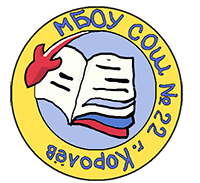 Муниципальное бюджетное  общеобразовательное учреждениегородского округа Королёв Московской области"Средняя общеобразовательная школа № 22"Муниципальное бюджетное  общеобразовательное учреждениегородского округа Королёв Московской области"Средняя общеобразовательная школа № 22"Муниципальное бюджетное  общеобразовательное учреждениегородского округа Королёв Московской области"Средняя общеобразовательная школа № 22"Муниципальное бюджетное  общеобразовательное учреждениегородского округа Королёв Московской области"Средняя общеобразовательная школа № 22"Адрес: 141068, Московская область, г.о. Королёв, мкр. Текстильщик, улица Тарасовская, дом 6.ИНН:5018045058 ОГРН:1025002036135 КПП:501801001Адрес: 141068, Московская область, г.о. Королёв, мкр. Текстильщик, улица Тарасовская, дом 6.ИНН:5018045058 ОГРН:1025002036135 КПП:501801001Адрес: 141068, Московская область, г.о. Королёв, мкр. Текстильщик, улица Тарасовская, дом 6.ИНН:5018045058 ОГРН:1025002036135 КПП:501801001Адрес: 141068, Московская область, г.о. Королёв, мкр. Текстильщик, улица Тарасовская, дом 6.ИНН:5018045058 ОГРН:1025002036135 КПП:501801001Тел/факс: 8-495-515-80-63Тел/факс: 8-495-515-80-63e-mail.: school-2250@bk.rue-mail.: school-2250@bk.ruСОГЛАСОВАНОЗаместитель директора по УВР______________ Обоимова Ю.С.МесяцНеделяТемыСентябрь1 (30.08-03.09)День знаний2 (06.09 -10.09)Детский сад3 (13.09-17.09)Моя семья, моё здоровье4 (20.09-24.09)Фрукты, садОктябрь1 (27.09-01.10)Овощи, труд на полях и огородах2 (04.10 – 08.10)Деревья3 (11.10-15.10)Лес. Грибы4 (18.10-22.10)Перелётные птицы5 (25.10- 29.11)Одежда, обувь, материалыНоябрь1 (01.11- 05.11)Путешествие по родной стране2 (08.11 – 12.11)Поздняя осень3 (15.11- 19.11)Домашние животные и их детеныши4 (22.11- 26.11)Дикие животные и их детенышиДекабрь1 (29.11- 03.12)Посуда, виды посуды, материалы2 (06.12-10.12)Зима3 (13.12 – 17.12)Зимующие птицы4 (20.12-31.12)Новый годЯнварь2 (10.01 – 14.01)Зимние забавы. Спорт3 (17.01 – 21.01)Животные холодных стран4 (24.01-28.01)Животные жарких  странФевраль1 (31.01- 04.02)Транспорт, правила дорожного движения2 (07.02-11.02)Профессии3 (14.02-18.02)Наша Армия, военные профессии4 (21.02-25.02)Орудия труда и инструментыМарт1 (28.02- 04.03)8 Марта, женские профессии2 (09.03-11.03)Народные промыслы3 (14.03-18.03)Весна4 (21.03- 25.03)Мы - исследователи Апрель1 (28.03-01.04)Мой город2 (04.04- 08.04)Моя планета. Космос3 (11.04-15.04)Дом. Мебель4 (18.04- 22.04)Водные обитатели5 (25.04 – 29.04)Растительный мир Май1 (04.05 – 06.05)День Победы2 (10.05-13.05)Насекомые3 (16.05 – 20.05)Школа, школьные принадлежности4 (23.04 – 31.05)До свидания, детский сад!